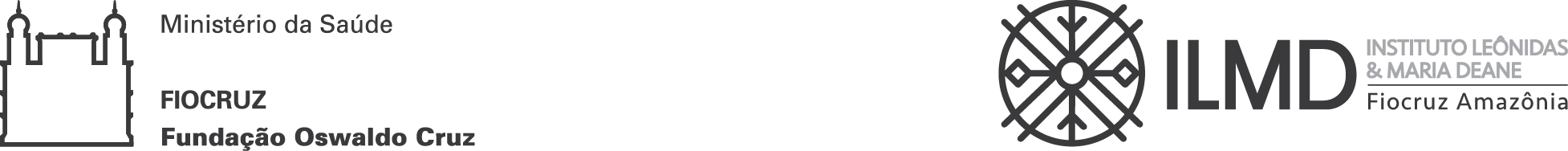 PROGRAMA DE PÓS-GRADUAÇÃO EM BIOLOGIA DA INTERAÇÃO PATÓGENO HOSPEDEIRO(PPGBIO - INTERAÇÃO)NOME COMPLETO DO DISCENTE TÍTULO E SUBTÍTULO (se houver).MANAUS-AM2024NOME COMPLETO DO DISCENTE TÍTULO e SUBTÍTULO (se houver).Projeto de Qualificação de pesquisa apresentado no Programa de Pós-Graduação em Biologia da Interação Patógeno Hospedeiro – PPGBIO INTERAÇÃO.Orientador: Prof. Dr. Nome CompletoManaus - AM2024INTRODUÇÃO JUSTIFICATIVA OBJETIVOSObjetivo Geral Objetivos EspecíficosREVISÃO DE LITERATURAESTRATÉGIAS METODOLÓGICASTipo de PesquisaLocal de realização da pesquisa e população de interesse  Plano de Coleta de dados Observação Plano de Análise de DadosAspectos éticos e legais da PesquisaCRONOGRAMA (DO TRABALHO DE PESQUISA)REFERÊNCIASANEXO (SE HOUVER)Atividades2021202120212021202120212021202120212021202120212022202220222022202220222022AtividadesJanFevMarAbrMaiJunJulAgoSetOutNovDezJanFevMarAbrMaiJunJulDefinição do ObjetoxLevantamento BibliográficoxXxxxxxxxxxxxxxxxElaboração do ProjetoxxxQualificaçãoxPesquisa de CampoxxxxxAnálise dos dadosxxxxxxxElaboração da DissertaçãoxxxxDefesa da Dissertaçãox